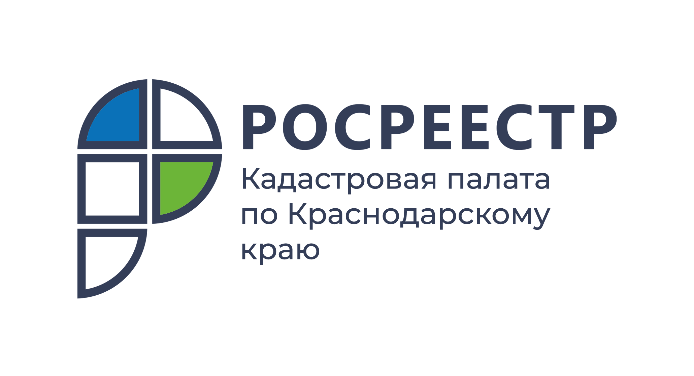 ПРЕСС-РЕЛИЗ

5 школ Краснодарского края поставлены на кадастровый учет
В начале августа были зарегистрированы и поставлены на государственный кадастровый учет четыре общеобразовательные школы в Краснодаре и одна в Кореновске.В Краснодарском крае активно проводятся работы по наполнению Единого государственного реестра недвижимости (ЕГРН) недостающими сведениями: характеристиками объектов капитального строительства, сооружений, линейных объектов, сведениями о земельных участках, муниципальных образованиях, субъектах РФ, населенных пунктах, а также об особо охраняемых природных территориях, объектах культурного наследия и социально значимых объектах.Оперативная постановка на государственный кадастровый учет новых объектов капитального строительства, имеющих социальное значение, очень важно для развития и улучшения жизни региона.В преддверии начала учебного года на кадастровый учет поставлены 5 школ Краснодарского края:•	В городе Кореновске Кореновского района на улице Пролетарская появилась общеобразовательная школа на 550 мест.•	В Краснодаре зарегистрированы две новые школы а 1100 мест: по адресу улица Изобильная дом 2 и в поселке Знаменский по улице имени Виктора Нарыкова дом 11.•	Еще в двух школах Краснодара на учет поставлены дополнительные блоки: зарегистрирован новый корпус в МБОУ СОШ № 46, находящейся по улице Гидростроителей 20, а также на территории МОУ гимназии № 87 по улице Бульварное кольцо дом 9 появился блок начальных классов на 300 мест.«Своевременное внесение сведений об объектах социального значения в ЕГРН безусловно оказывает положительное влияние на развитие социальной составляющей региона. Наличие в ЕГРН сведений об объекте недвижимости означает, что объект находится под защитой. Благодаря оперативной постановке на государственный кадастровый учет школы смогут открыть двери тысячам школьников в новом учебном году,» – отметил директор Кадастровой палаты по Краснодарскому краю Иван Сулим.Напоминаем, что в настоящее время Росреестром реализуется комплексный план по наполнению ЕГРН полными и точными сведениями. В целях развития проекта ведомство утвердило «дорожные карты» с 74 субъектами Российской Федерации.______________________________________________________________________________________________________Пресс-служба Кадастровой палаты по Краснодарскому краю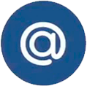 press23@23.kadastr.ru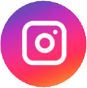 https://www.instagram.com/kadastr_kuban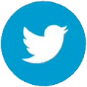 https://twitter.com/Kadastr_Kuban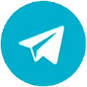 https://t.me/kadastr_kuban